Domáce úlohy zo Slovenského jazyka a literatúryMeno a priezvisko:Trieda: IX.BVypracovala: Mgr. Martina KurilováDátum: od 15.3.-19.3.2021Pracovné listyTéma: Čítanie tlačeného textu s porozumením Dorka a Borka, prepis tlačeného textu  Dorka a Borka1. Prečítaj si text:Dorka a BorkaDorka a Borka sedeli v autobuse. Viezli sa do školy. Na zastávke autobus zastavil. Nastúpila doň starenka. Dorka a Borka vyskočili na nohy a naraz zvolali: „Prosím, sadnite si sem!“ Starenka sa posadila. Potom trikrát zaklopala paličkou o podlahu a povedala: „Urobili ste dobrý skutok. Nech máte celý deň šťastný!“ A naozaj! Keď ráno utekali na autobus, pršalo. Len čo vystúpili, bolo po daždi. Slniečko príjemne hrialo. V škole Dorka namaľovala najkrajší výkres. Borka najkrajšie zarecitovala báseň. A poobede išli s ockom do kina.2. Po prečítaní textu odpovedz na otázky:Kto sedel v autobuse?___________________________________________________________Kto nastúpil do autobusu?___________________________________________________________Čo spravili Dorka a Borka?___________________________________________________________Ako sa im odvďačila starenka?___________________________________________________________Čo dobré zažili Dorka a Borka?______________________________________________________________3. Vyhľadaj v texte nasledujúce vety a prepíš ich:a) „Prosím, sadnite si sem!“______________________________________________________________b) „Urobili ste dobrý skutok.“_____________________________________________________________                    c) Slniečko príjemne hrialo._______________________________________________________________                   d) A poobede išli s ockom do kina.              _______________________________________________________________4. Vypíš z textu vety, ktoré majú na konci výkričník: ( ! )______________________________________________________________________________________________________________________________________________________________________________________________________________________________________________________________________________________________________________________________5. Vyfarbi autobusy idúce doľava: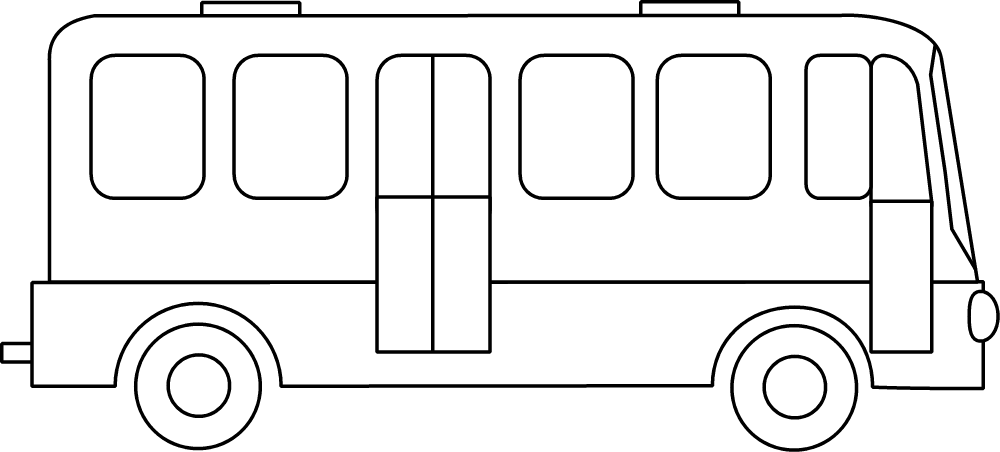 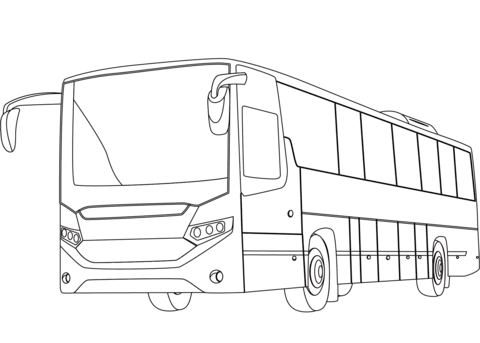 6. Prepíš text:_____________________________________________________________________________________________________________________________________________________________________________________________________________________________________________________________________________________________________________________________________________________________________________________________________________________________________________________________________________________________________________________________________________________________________________________________________________________________________________________________________________________________________________________________________________________________________________________________________________________________________________________________Domáce úlohy z Rozvíjania komunikačnej schopnostiMeno a priezvisko:Trieda: IX.BVypracovala: Mgr. Martina KurilováDátum: od 15.3.- 19.3.2021Pracovné listyTéma: Hra s pexesom – poznávanie a pomenovanie predmetov1. Spoj rovnaké obrázky: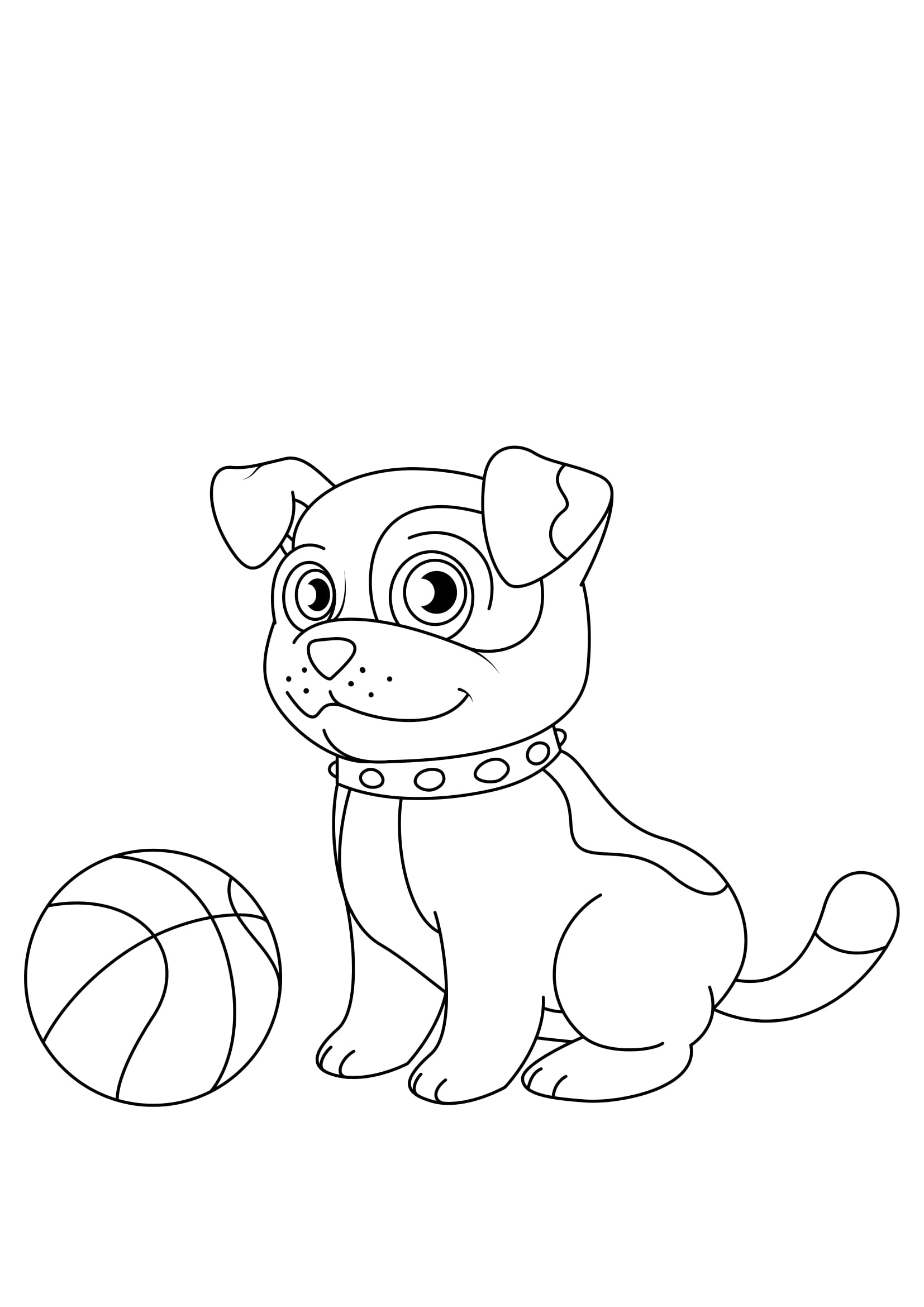 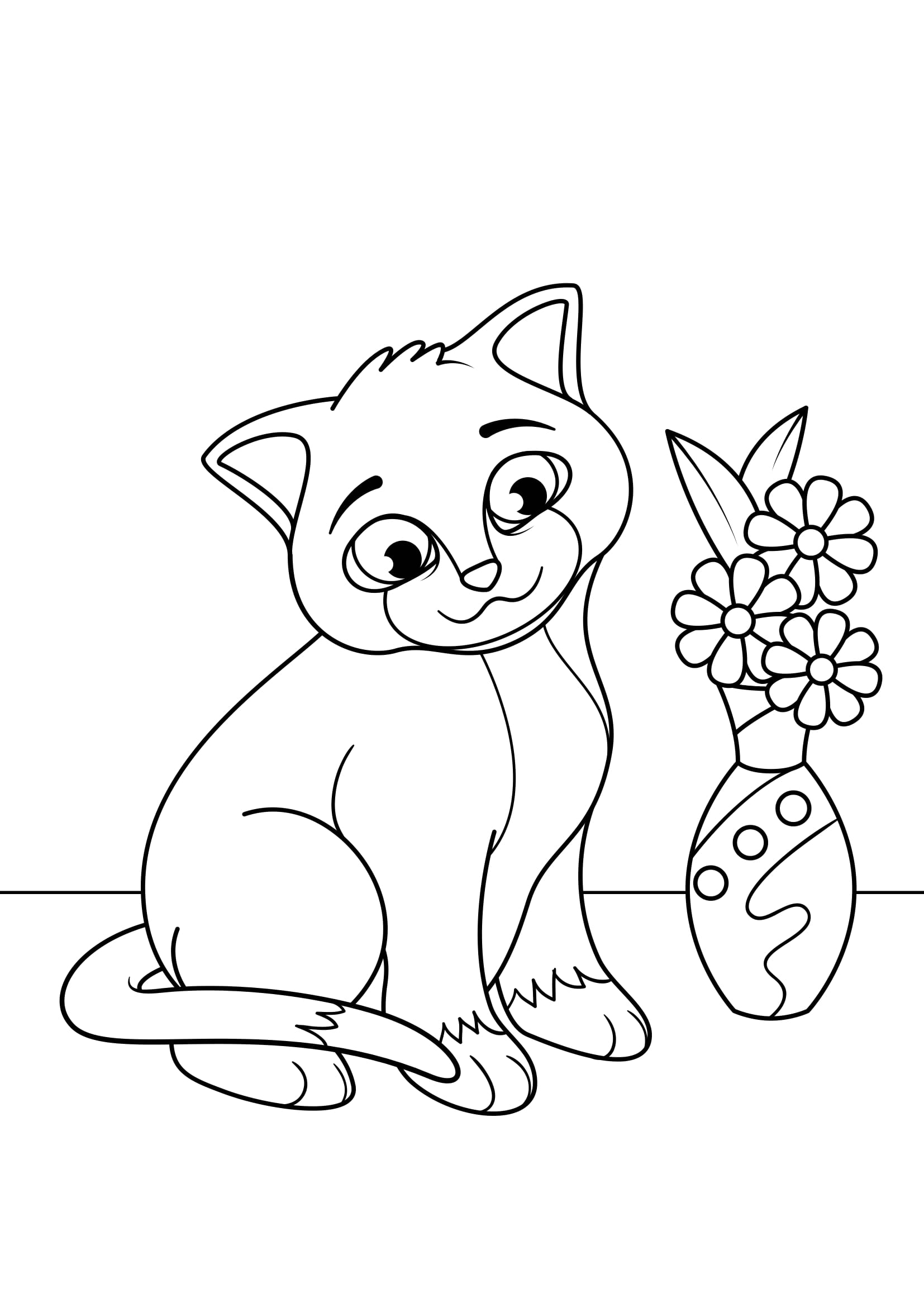 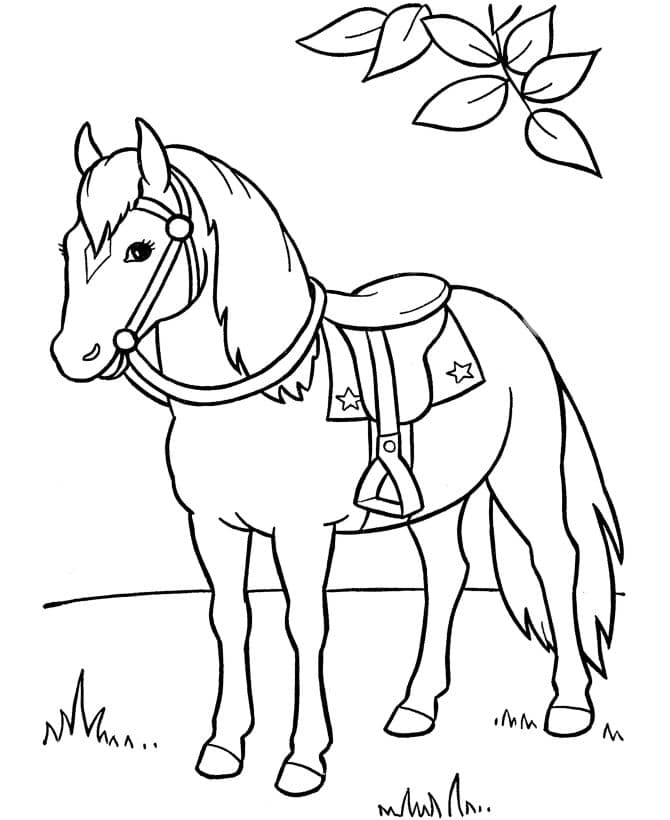 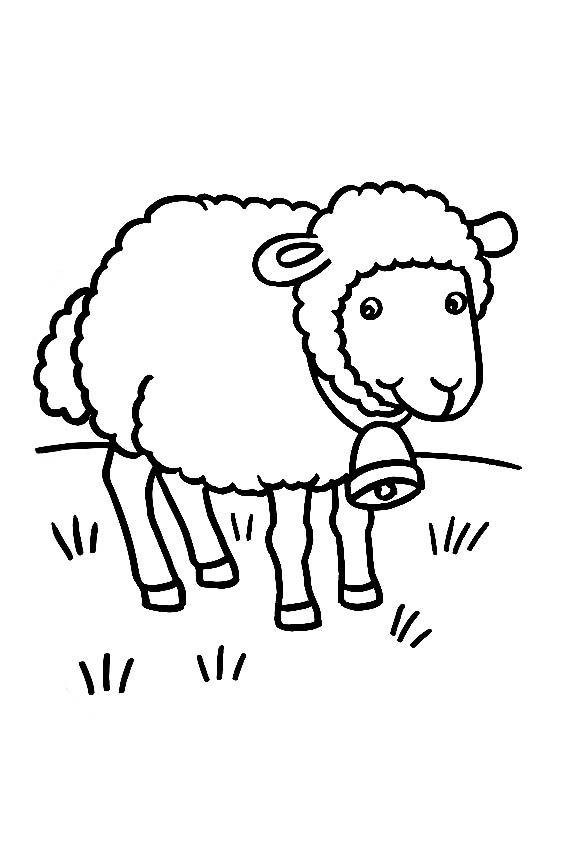 Téma: Pestovanie vzťahu ku knihám1. Prečítaj si rozprávku:Medovníkový domčekJanko a Marienka bývali so svojimi rodičmi v malom domčeku. Jedného dňa im mamička dala posledný kúsok chleba. Otec ich odviedol do hory, aby nazbierali jahody. Rozložil oheň, odišiel pracovať a prisľúbil im, že sa pre nich vráti. Nastala noc, otec nechodil. Deti sa vybrali domov samé a zablúdili. Cestička ich priviedla k medovníkovej chalúpke. Bývala v nej ježibaba a deti prichýlila. Janka zavrela do chlievika, aby ho vykŕmila a upiekla. Po čase mala Marienka zakúriť vo veľkej peci a Janko sa mal posadiť na pekársku lopatu. Janko požiadal ježibabu, aby mu ukázala ako to má urobiť. Keď si ježibaba sadla na lopatu, deti ju hodili do pece. Janko a Marienka sa mohli vrátiť k rodičom.2. Odpovedz na otázky:Kam zaviedol otec Janka a Marienku?________________________________________________________________Čo sa stalo v medovníkovom domčeku?_____________________________________________________________3. Nakresli do rámčeka medovníkový domček:Domáce úlohy z MatematikyMeno a priezvisko:Trieda: IX.BVypracovala: Mgr. Martina KurilováDátum: od 15.3.- 19.3.2021Pracovné listyTéma: Sčítanie dvojciferného čísla s jednociferným číslom s prechodom cez základ1. Znázorni farebne a vypočítaj dané príklady:                                                                                                                        65             _________65 + 8 =____________                                                 8_________8 + 65 =____________                                          _______                                                                                                      83_________83 + 9 =____________                                                 9_________9 + 83 =____________                                        _________2. Príklady sčítania znázorni do rámčeka a vypočítaj:               35 + 6 = ______                                             19 + 5 = ______3. Porovnaj čísla, doplň znaky: =, >, <45            7185            8523            9476            3218            9157            204. Vypočítaj slovnú úlohu:Ruženka navliekla na niť 47 korálikov. Hanka navliekla o 8 korálikov viac ako Ruženka. Koľko korálikov navliekla na niť Hanka? Riešenie:Ruženka: ______________Hanka:  _______________ viacHanka:  _______________Hanka navliekla na niť___________________ korálikov.5. Nájdi chyby. Oprav chybne vypočítané príklady:76 + 6 = 81 _____27 + 8 = 34 _____59 + 7 = 66 _____36 + 9 = 45 _____42 + 9 = 40 _____39 + 8 = 47 _____66 + 6 = 72 _____44 + 8 = 53 _____74 + 7 = 81 _____56 + 5 = 60 _____6. Doplň tabuľku:7. Doplň tabuľku:Domáce úlohy z Vecného učeniaMeno a priezvisko:Trieda: IX.BVypracovala: Mgr. Martina KurilováDátum: od 15.3.- 19.3.2021Pracovné listyTéma: Miesto čakania na dopravný prostriedok – zastávka, stanica1. Osvoj si nové pojmy: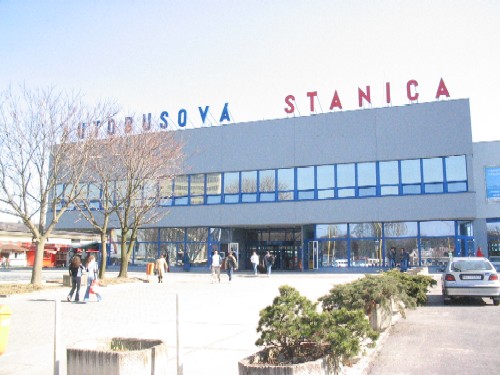 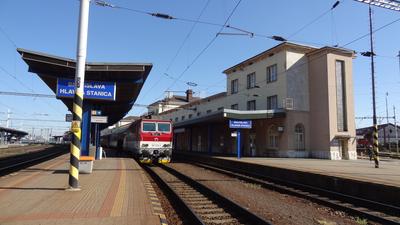          a) autobusová stanica                                b) železničná stanica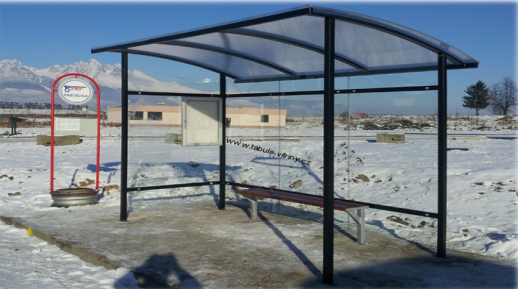 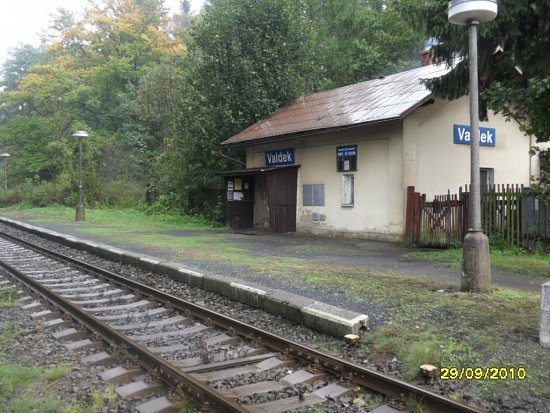        c) autobusová zastávka                                d) železničná zastávka2. Napíš, na akej zastávke zastaví autobus alebo vlak: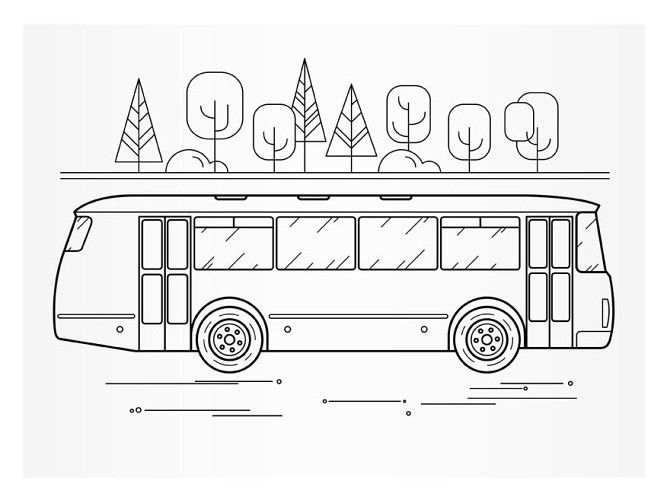 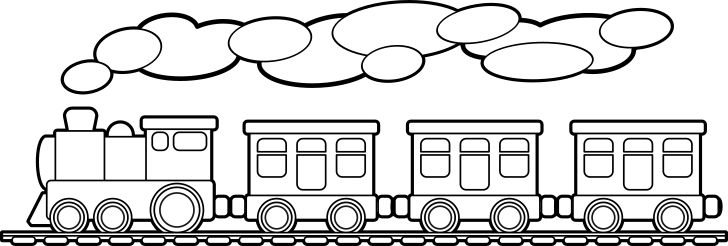 ---------------------------------------------      -----------------------------------------------Téma: Kúpa cestovného lístka1. Nauč sa druhy cestovných lístkov naspamäť: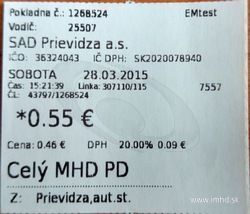 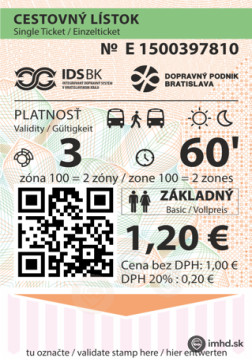 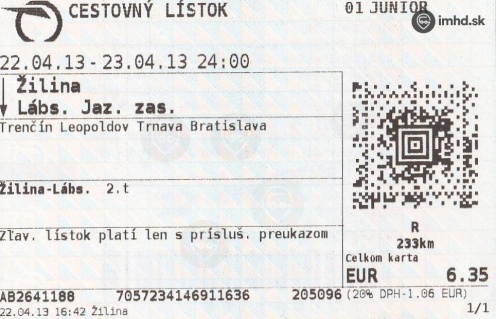   a) cestovný lístok                b) cestovný lístok           c) cestovný lístok       na autobus                           na električku                   na vlak2. Spoj obrázok s cestovným lístkom: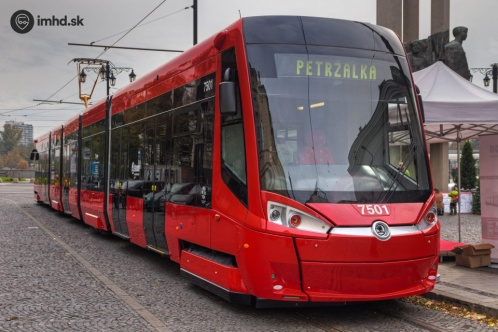 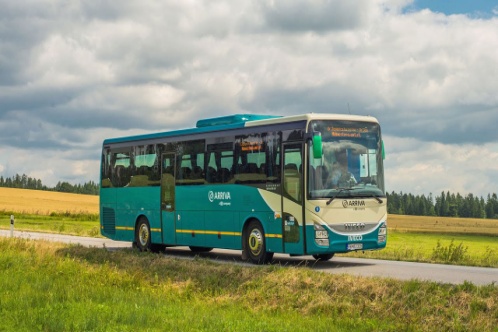 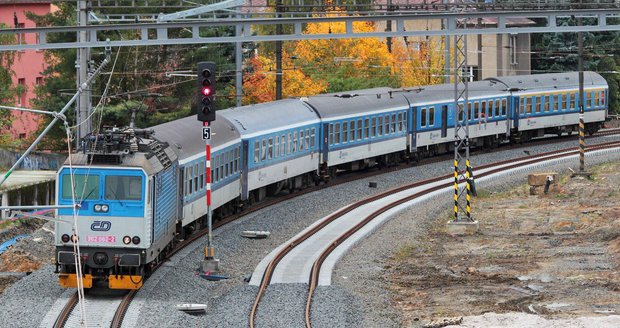 Téma: Poznať cestovný poriadok1. Prečítaj si, čo je cestovný poriadok:Cestovný poriadok obsahuje pravidelné jazdy autobusov a vlakov, ich odchody                    a príchody na jednotlivé zastávky a stanice.      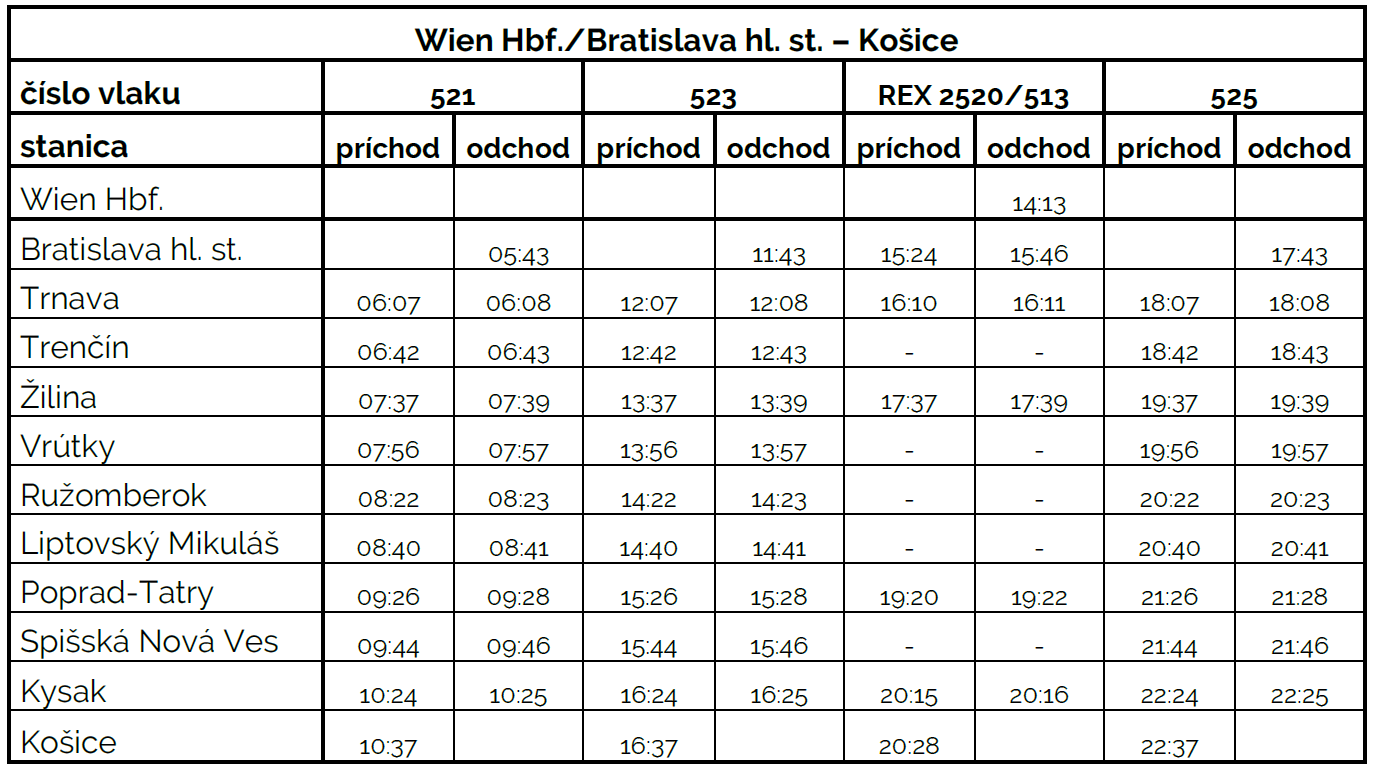 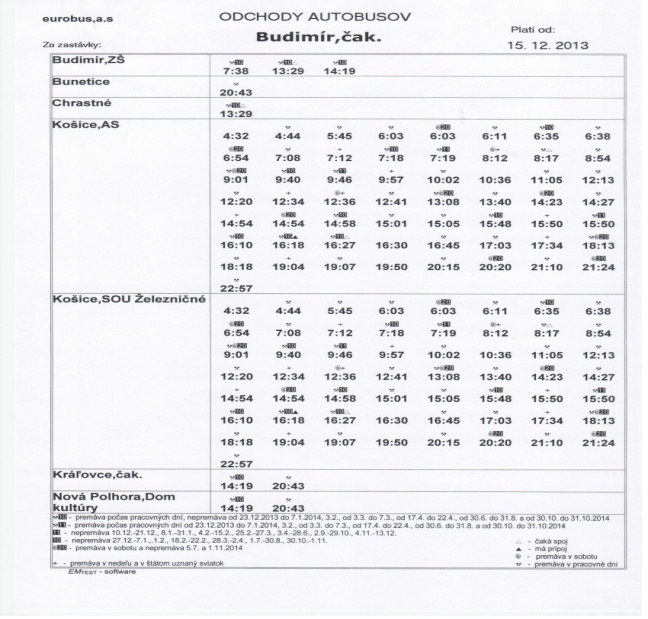     a) cestovný poriadok pre vlaky                   b) cestovný poriadok pre autobusy2. Spoj cestovný poriadok s dopravným prostriedkom: cestovný poriadok pre autobusy                   cestovný poriadok pre vlaky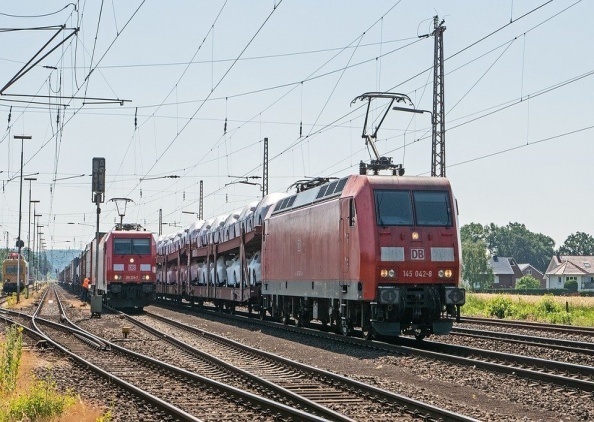 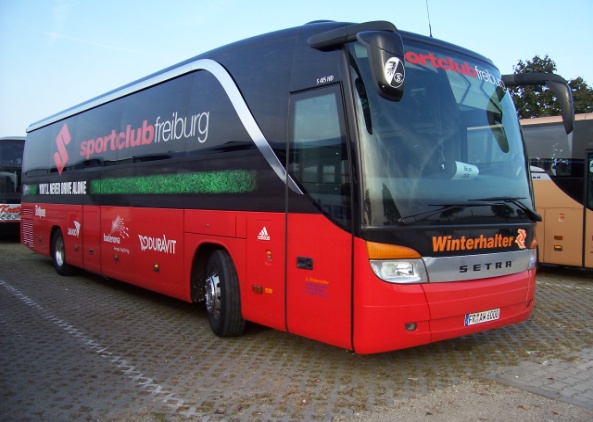 a74354683675829a + 7b88591766457423b + 8